Volleyball: Volley Battleship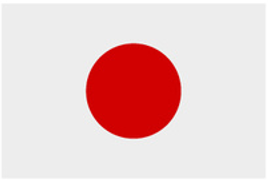 It is time to visit Japan! Indoor volleyball was granted Olympic status in 1957 by the International Olympic Committee (IOC), and volleyball made its Olympic debut at the 1964 Games in Tokyo.Activity Instructions:Today’s volleyball activity is called Volley Battleship. The object of the game is to eliminate your opponents' hula hoops first by serving the foam ball into one of the other team’s hoops.On the start signal, each student will choose a spot within the boundary cones to place their hula hoop on the ground (on their side of the activity space). Teams will take turns trying to serve the ball into one of their opponents’ hoops. If a serve lands in one of your team's hoops you will remove that hoop from your side. The game ends when one team loses all of their hoops or if you hear the stop signal.If you are still playing when you hear the stop signal, each team will count any remaining hoops on their side. The team with the most hoops left will be the winner!